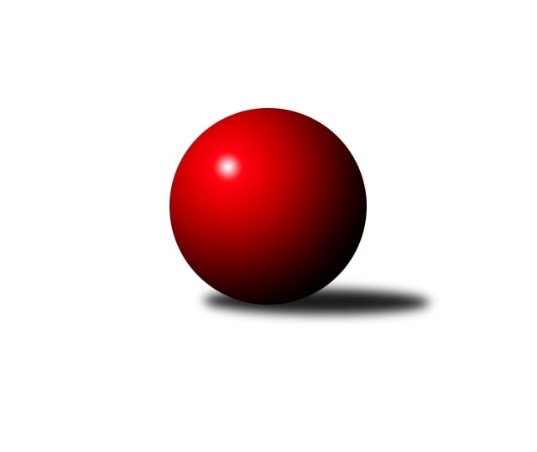 Č.2Ročník 2020/2021	12.7.2020Nejlepšího výkonu v tomto kole: 2174 dosáhlo družstvo: KK ŠumperkLetní liga - skupina E 2020/2021Výsledky 2. kolaSouhrnný přehled výsledků:TJ Lokomotiva Č. Třebová	- KK Svitavy		dohrávka		12.7.TJ Horní Benešov	- KK Šumperk		dohrávka		12.7.Tabulka družstev:	1.	TJ Lokomotiva Č. Třebová	0	0	0	0	0.0 : 0.0 	0.0 : 0.0 	 0	0	2.	KK Svitavy	0	0	0	0	0.0 : 0.0 	0.0 : 0.0 	 0	0	3.	TJ Horní Benešov	0	0	0	0	0.0 : 0.0 	0.0 : 0.0 	 0	0	4.	KK Šumperk	0	0	0	0	0.0 : 0.0 	0.0 : 0.0 	 0	0Podrobné výsledky kola:Pořadí jednotlivců:	jméno hráče	družstvo	celkem	plné	dorážka	chyby	poměr kuž.	MaximumSportovně technické informace:Starty náhradníků:registrační číslo	jméno a příjmení 	datum startu 	družstvo	číslo startu
Hráči dopsaní na soupisku:registrační číslo	jméno a příjmení 	datum startu 	družstvo	Program dalšího kola:Nejlepší šestka kola - absolutněNejlepší šestka kola - absolutněNejlepší šestka kola - absolutněNejlepší šestka kola - absolutněNejlepší šestka kola - dle průměru kuželenNejlepší šestka kola - dle průměru kuželenNejlepší šestka kola - dle průměru kuželenNejlepší šestka kola - dle průměru kuželenNejlepší šestka kola - dle průměru kuželenPočetJménoNázev týmuVýkonPočetJménoNázev týmuPrůměr (%)Výkon2xPetr HolanecČ. Třebová A6012xPetr HolanecČ. Třebová A112.886011xRostislav BiolekŠumperk5581xRostislav BiolekŠumperk104.625581xDavid KalužaHorní Benešov A5531xDavid KalužaHorní Benešov A103.685532xPavel HeinischŠumperk5472xPavel HeinischŠumperk102.555471xRůžena SmrčkováŠumperk5451xRůžena SmrčkováŠumperk102.185452xJakub ZelinkaSvitavy A5352xJakub ZelinkaSvitavy A100.49535